УКРАЇНАПОЧАЇВСЬКА  МІСЬКА  РАДАВИКОНАВЧИЙ КОМІТЕТР І Ш Е Н Н Явід         квітня 2018 року                                                            №  проектПро виділення одноразовоїгрошової допомоги гр. Капусняку П.П.              Розглянувши заяву жителя м. Почаїв вул. Плетянка, 39 «а»                    гр. Капусняка Павла Петровича,  який  просить виділити одноразову грошову допомогу на лікування дочки – Капусняк Анастасії Павлівни, 2004 р.н., яка потребує дороговартісного лікування взявши до уваги консультативний висновок Національного інституту раку м. Київ від 15.03.2018 року та депутатський  акт  обстеження  від 11 квітня  2018 року та керуючись Положенням про надання одноразової адресної матеріальної допомоги малозабезпеченим верствам населення Почаївської міської об’єднаної територіальної громади, які опинилися в складних життєвих обставинах, затвердженого рішенням виконавчого комітету № 164 від 19 жовтня 2016 року,    виконавчий комітет міської ради                                                     В и р і ш и в:Виділити одноразову грошову допомогу гр. Капусняку Павлу Петровичу в   розмірі 2000 ( дві тисячі )  гривень.Фінансовому відділу міської ради перерахувати гр. Капусняку Павлу Петровичу одноразову грошову  допомогу.Лівар Н.М..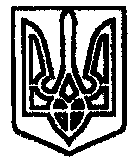 